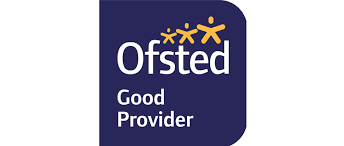 STAKESBY PRIMARY ACADEMY NEWSLETTER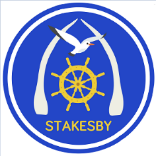                      Friday 11th September 2020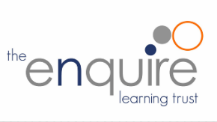 STAKESBY SUPERSTARSA huge well done to the following children who have made outstanding progress this half term.  Great work everyone!STAKESBY SUPERSTARSA huge well done to the following children who have made outstanding progress this half term.  Great work everyone!INFORMATION FROM THE PRINCIPALI know I speak on behalf of all the staff at Stakesby when I say that we are delighted to welcome everyone back to school. Things have very quickly settled into new routines and the children have, of course, taken the new arrangements in their stride. The familiar buzz of engaged and enthusiastic learners has returned around the building. I would like to say huge thanks to families for supporting our Covid 19 measures and for your patience at drop offs and pick ups. I have noticed that this is getting quicker every day, as everyone gets used to the new arrangements. Can I remind everyone to keep us informed if you or your family have any Covid issues – symptoms, testing, test results, tracing. If you are not sure whether to send your child to school, do please discuss it with us. This link will take you to the Government advice about who should do what in these situations. https://www.gov.uk/government/publications/covid-19-stay-at-home-guidance Thanks and have a great weekend with your families.Mr Gunning - PrincipalINFORMATION FROM THE PRINCIPALI know I speak on behalf of all the staff at Stakesby when I say that we are delighted to welcome everyone back to school. Things have very quickly settled into new routines and the children have, of course, taken the new arrangements in their stride. The familiar buzz of engaged and enthusiastic learners has returned around the building. I would like to say huge thanks to families for supporting our Covid 19 measures and for your patience at drop offs and pick ups. I have noticed that this is getting quicker every day, as everyone gets used to the new arrangements. Can I remind everyone to keep us informed if you or your family have any Covid issues – symptoms, testing, test results, tracing. If you are not sure whether to send your child to school, do please discuss it with us. This link will take you to the Government advice about who should do what in these situations. https://www.gov.uk/government/publications/covid-19-stay-at-home-guidance Thanks and have a great weekend with your families.Mr Gunning - PrincipalSCHOOL INFORMATIONThose of you who follow us on Facebook and Twitter may have seen our new 'Featured Learning' post. This week, we have shone the spotlight on Oak Class who have been studying 'Rooftoppers' by Katherine Rundell. The focus of learning this week has been on using vocabulary to best effect in order to set the scene and tone of their written piece. The work which has been produced already is of an extremely high standard and we are looking forward to sharing the finished pieces with you.Next week, we'll be shining the spotlight on Elm Class.Miss RobsonSCHOOL INFORMATIONThose of you who follow us on Facebook and Twitter may have seen our new 'Featured Learning' post. This week, we have shone the spotlight on Oak Class who have been studying 'Rooftoppers' by Katherine Rundell. The focus of learning this week has been on using vocabulary to best effect in order to set the scene and tone of their written piece. The work which has been produced already is of an extremely high standard and we are looking forward to sharing the finished pieces with you.Next week, we'll be shining the spotlight on Elm Class.Miss RobsonSCHOOL LUNCHESPlus!  Seasonal vegetables, a selection of fresh salad and fruits, plus freshlybaked bread is available on every table.Plus!  Choice of fresh fruit and yoghurt or set pudding every day.SCHOOL LUNCHESPlus!  Seasonal vegetables, a selection of fresh salad and fruits, plus freshlybaked bread is available on every table.Plus!  Choice of fresh fruit and yoghurt or set pudding every day.